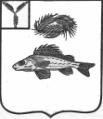 СОВЕТДЕКАБРИСТСКОГО МУНИЦИПАЛЬНОГО ОБРАЗОВАНИЯЕРШОВСКОГО РАЙОНА САРАТОВСКОЙ ОБЛАСТИРЕШЕНИЕ№ 32-75										от 02.11.2015 г.Об особенностях составления и утвержденияпроекта бюджета Декабристского МОСаратовской области на 2016 год	В соответствии с Федеральным законом от 30.09.2015 года № 273-ФЗ «Об особенностях составления и утверждения проектов бюджетов бюджетной системы РФ на 2016 год, о внесении изменений в отдельные законодательные акты РФ и признании утратившей силу статьи 3 Федерального закона «О приостановлении действия отдельных положений Бюджетного кодекса РФ» и законом Саратовской области от 30.09.2015 года № 132-ЗСО «Об особенностях составления и утверждения проектов областного бюджета и бюджета территориального фонда обязательного медицинского страхования Саратовской области на 2016 год» приостановлены до 1 января 2016 года действие отдельных положений Бюджетного кодекса РФ в части изменения срока предоставления проекта решения о местном бюджете в законодательный орган, Совет Декабристского МОРЕШИЛ:Приостановить до 1 января 2016 года действие пункта 2 статьи 12 главы 3 решения Совета Декабристского МО от 29.11.2008 г. № 3-011 «Об утверждении Положения о бюджетном процессе в Декабристском муниципальном образовании».Проект решения о бюджете Декабристского МО считается внесенным в срок, если он доставлен в Совет Декабристского МО до 17 часов 1 декабря текущего года.Настоящее решение разместить на официальном сайте администрации Декабристского МО Ершовского района в сети Интернет.Глава Декабристского МО							Гришанов В.В.